Załącznik Nr 1 do uchwały  Nr XII/193/19
Rady Miasta Białystokz dnia 18 czerwca 2019 r.    URZĄD MIEJSKI W BIAŁYMSTOKUWniosek o udzielenie dotacji na rok …………..Formularz przeznaczony dla osób prawnych i fizycznych prowadzących na terenie miasta Białystok publiczne i niepubliczne przedszkola, inne formy wychowania przedszkolnego, szkoły, szkoły specjalne, placówki oświatowe, placówki oświatowe specjalne oraz poradnie psychologiczno-pedagogiczne, w tym poradnie specjalistycznePodstawa prawna: ustawa z dnia 27 października 2017 r. o finansowaniu zadań oświatowych, ustawa z dnia 14 grudnia 2016 r. Prawo oświatowe, ustawa z dnia 14 grudnia 2016 r. Przepisy wprowadzające ustawę – Prawo oświatowe.Termin składania w formie pisemnej: do dnia 30 września roku poprzedzającego rok udzielenia dotacji. Miejsce składania: Urząd Miejski w Białymstoku Departament Edukacji.Podstawa prawna: ustawa z dnia 27 października 2017 r. o finansowaniu zadań oświatowych, ustawa z dnia 14 grudnia 2016 r. Prawo oświatowe, ustawa z dnia 14 grudnia 2016 r. Przepisy wprowadzające ustawę – Prawo oświatowe.Termin składania w formie pisemnej: do dnia 30 września roku poprzedzającego rok udzielenia dotacji. Miejsce składania: Urząd Miejski w Białymstoku Departament Edukacji.Część ACzęść ACzęść ACzęść ACzęść ADANE O PRZEDSZKOLU / PUNKCIE PRZEDSZKOLNYM /ZESPOLE WYCHOWANIA PRZEDSZKOLNEGO/ SZKOLE / SZKOLE SPECJALNEJ / PLACÓWCE OŚWIATOWEJ / PLACÓWCE OŚWIATOWEJ SPECJALNEJ / PORADNI PSYCHOLOGICZNO-PEDAGOGICZNEJDANE O PRZEDSZKOLU / PUNKCIE PRZEDSZKOLNYM /ZESPOLE WYCHOWANIA PRZEDSZKOLNEGO/ SZKOLE / SZKOLE SPECJALNEJ / PLACÓWCE OŚWIATOWEJ / PLACÓWCE OŚWIATOWEJ SPECJALNEJ / PORADNI PSYCHOLOGICZNO-PEDAGOGICZNEJDANE O PRZEDSZKOLU / PUNKCIE PRZEDSZKOLNYM /ZESPOLE WYCHOWANIA PRZEDSZKOLNEGO/ SZKOLE / SZKOLE SPECJALNEJ / PLACÓWCE OŚWIATOWEJ / PLACÓWCE OŚWIATOWEJ SPECJALNEJ / PORADNI PSYCHOLOGICZNO-PEDAGOGICZNEJDANE O PRZEDSZKOLU / PUNKCIE PRZEDSZKOLNYM /ZESPOLE WYCHOWANIA PRZEDSZKOLNEGO/ SZKOLE / SZKOLE SPECJALNEJ / PLACÓWCE OŚWIATOWEJ / PLACÓWCE OŚWIATOWEJ SPECJALNEJ / PORADNI PSYCHOLOGICZNO-PEDAGOGICZNEJDANE O PRZEDSZKOLU / PUNKCIE PRZEDSZKOLNYM /ZESPOLE WYCHOWANIA PRZEDSZKOLNEGO/ SZKOLE / SZKOLE SPECJALNEJ / PLACÓWCE OŚWIATOWEJ / PLACÓWCE OŚWIATOWEJ SPECJALNEJ / PORADNI PSYCHOLOGICZNO-PEDAGOGICZNEJNIEPUBLICZNAPUBLICZNAData i nr zaświadczenia o wpisie szkoły lub placówki do ewidencji prowadzonej przez Gminę Miasta BiałystokData i nr zaświadczenia o wpisie szkoły lub placówki do ewidencji prowadzonej przez Gminę Miasta BiałystokData i nr zezwolenia na założenie szkoły lub placówki publicznej wydanego przez Prezydenta Miasta BiałystokData i nr zezwolenia na założenie szkoły lub placówki publicznej wydanego przez Prezydenta Miasta BiałystokNazwaNazwaNazwaNazwaTyp (przedszkole, inna forma wychowania przedszkolnego - zespół wychowania przedszkolnego lub punkt przedszkolny, szkoła podstawowa, gimnazjum, szkoła ponadgimnazjalna/ponadpodstawowa: branżowa szkoła I stopnia, liceum ogólnokształcące, technikum, szkoła policealna, szkoła specjalna przysposabiająca do pracy, placówka oświatowa: ośrodek rewalidacyjno- wychowawczy umożliwiający dzieciom i młodzieży, o których mowa w art. 36 ust. 17 ustawy Prawo oświatowe, a także dzieciom            i młodzieży z niepełnosprawnościami sprzężonymi, z których jedną z niepełnosprawności jest niepełnosprawność intelektualna, realizację odpowiednio obowiązku, którym mowa w art. 31 ust. 4, obowiązku szkolnego i obowiązku nauki, poradnia psychologiczno- pedagogiczna prowadząca wczesne wspomaganie rozwoju dzieci lub zajęcia rewalidacyjno - wychowawcze)………………………………………………………………………………………………………………………………………………………Typ (przedszkole, inna forma wychowania przedszkolnego - zespół wychowania przedszkolnego lub punkt przedszkolny, szkoła podstawowa, gimnazjum, szkoła ponadgimnazjalna/ponadpodstawowa: branżowa szkoła I stopnia, liceum ogólnokształcące, technikum, szkoła policealna, szkoła specjalna przysposabiająca do pracy, placówka oświatowa: ośrodek rewalidacyjno- wychowawczy umożliwiający dzieciom i młodzieży, o których mowa w art. 36 ust. 17 ustawy Prawo oświatowe, a także dzieciom            i młodzieży z niepełnosprawnościami sprzężonymi, z których jedną z niepełnosprawności jest niepełnosprawność intelektualna, realizację odpowiednio obowiązku, którym mowa w art. 31 ust. 4, obowiązku szkolnego i obowiązku nauki, poradnia psychologiczno- pedagogiczna prowadząca wczesne wspomaganie rozwoju dzieci lub zajęcia rewalidacyjno - wychowawcze)………………………………………………………………………………………………………………………………………………………Typ (przedszkole, inna forma wychowania przedszkolnego - zespół wychowania przedszkolnego lub punkt przedszkolny, szkoła podstawowa, gimnazjum, szkoła ponadgimnazjalna/ponadpodstawowa: branżowa szkoła I stopnia, liceum ogólnokształcące, technikum, szkoła policealna, szkoła specjalna przysposabiająca do pracy, placówka oświatowa: ośrodek rewalidacyjno- wychowawczy umożliwiający dzieciom i młodzieży, o których mowa w art. 36 ust. 17 ustawy Prawo oświatowe, a także dzieciom            i młodzieży z niepełnosprawnościami sprzężonymi, z których jedną z niepełnosprawności jest niepełnosprawność intelektualna, realizację odpowiednio obowiązku, którym mowa w art. 31 ust. 4, obowiązku szkolnego i obowiązku nauki, poradnia psychologiczno- pedagogiczna prowadząca wczesne wspomaganie rozwoju dzieci lub zajęcia rewalidacyjno - wychowawcze)………………………………………………………………………………………………………………………………………………………Typ (przedszkole, inna forma wychowania przedszkolnego - zespół wychowania przedszkolnego lub punkt przedszkolny, szkoła podstawowa, gimnazjum, szkoła ponadgimnazjalna/ponadpodstawowa: branżowa szkoła I stopnia, liceum ogólnokształcące, technikum, szkoła policealna, szkoła specjalna przysposabiająca do pracy, placówka oświatowa: ośrodek rewalidacyjno- wychowawczy umożliwiający dzieciom i młodzieży, o których mowa w art. 36 ust. 17 ustawy Prawo oświatowe, a także dzieciom            i młodzieży z niepełnosprawnościami sprzężonymi, z których jedną z niepełnosprawności jest niepełnosprawność intelektualna, realizację odpowiednio obowiązku, którym mowa w art. 31 ust. 4, obowiązku szkolnego i obowiązku nauki, poradnia psychologiczno- pedagogiczna prowadząca wczesne wspomaganie rozwoju dzieci lub zajęcia rewalidacyjno - wychowawcze)………………………………………………………………………………………………………………………………………………………Szkoła prowadzi (wymień jakie):oddziały terapeutyczne, integracyjne, specjalne, sportowe, mistrzostwa sportowego, dwujęzyczne, mniejszości narodowych, przysposabiające do pracy, międzynarodowe;oddziały przedszkolne przy szkole podstawowej, oddziały dotychczasowego gimnazjum w szkole podstawowej lub liceum ogólnokształcącym lub branżowej szkole I stopnia, oddziały dotychczasowej zasadniczej szkoły zawodowej w branżowej szkole I stopnia;………………………………………………………………………………………………………………………………………………………Szkoła prowadzi (wymień jakie):oddziały terapeutyczne, integracyjne, specjalne, sportowe, mistrzostwa sportowego, dwujęzyczne, mniejszości narodowych, przysposabiające do pracy, międzynarodowe;oddziały przedszkolne przy szkole podstawowej, oddziały dotychczasowego gimnazjum w szkole podstawowej lub liceum ogólnokształcącym lub branżowej szkole I stopnia, oddziały dotychczasowej zasadniczej szkoły zawodowej w branżowej szkole I stopnia;………………………………………………………………………………………………………………………………………………………Szkoła prowadzi (wymień jakie):oddziały terapeutyczne, integracyjne, specjalne, sportowe, mistrzostwa sportowego, dwujęzyczne, mniejszości narodowych, przysposabiające do pracy, międzynarodowe;oddziały przedszkolne przy szkole podstawowej, oddziały dotychczasowego gimnazjum w szkole podstawowej lub liceum ogólnokształcącym lub branżowej szkole I stopnia, oddziały dotychczasowej zasadniczej szkoły zawodowej w branżowej szkole I stopnia;………………………………………………………………………………………………………………………………………………………Szkoła prowadzi (wymień jakie):oddziały terapeutyczne, integracyjne, specjalne, sportowe, mistrzostwa sportowego, dwujęzyczne, mniejszości narodowych, przysposabiające do pracy, międzynarodowe;oddziały przedszkolne przy szkole podstawowej, oddziały dotychczasowego gimnazjum w szkole podstawowej lub liceum ogólnokształcącym lub branżowej szkole I stopnia, oddziały dotychczasowej zasadniczej szkoły zawodowej w branżowej szkole I stopnia;………………………………………………………………………………………………………………………………………………………System kształcenia (dla młodzieży, dla dorosłych)………………………………………………………………………………………………………………………………………………………System kształcenia (dla młodzieży, dla dorosłych)………………………………………………………………………………………………………………………………………………………System kształcenia (dla młodzieży, dla dorosłych)………………………………………………………………………………………………………………………………………………………Zawody, w których kształci szkoła (wymień jakie)………………………………………………………………………………………………………………………………………………………Zawody, w których kształci szkoła (wymień jakie)………………………………………………………………………………………………………………………………………………………Zawody, w których kształci szkoła (wymień jakie)………………………………………………………………………………………………………………………………………………………Adres przedszkola /innej formy wychowania przedszkolnego/ szkoły / szkoły specjalnej / placówki oświatowej / placówki oświatowej specjalnej / poradni psychologiczno-pedagogicznejAdres przedszkola /innej formy wychowania przedszkolnego/ szkoły / szkoły specjalnej / placówki oświatowej / placówki oświatowej specjalnej / poradni psychologiczno-pedagogicznejAdres przedszkola /innej formy wychowania przedszkolnego/ szkoły / szkoły specjalnej / placówki oświatowej / placówki oświatowej specjalnej / poradni psychologiczno-pedagogicznejNIPREGONREGONKod pocztowyMiejscowośćMiejscowośćUlicaNr domuNr lokaluRachunek bankowy przedszkola / innej formy wychowania przedszkolnego / szkoły / szkoły specjalnej / placówki oświatowej / placówki oświatowej specjalnej / poradni psychologiczno-pedagogicznej (nie może być to rachunek osoby prowadzącej)Rachunek bankowy przedszkola / innej formy wychowania przedszkolnego / szkoły / szkoły specjalnej / placówki oświatowej / placówki oświatowej specjalnej / poradni psychologiczno-pedagogicznej (nie może być to rachunek osoby prowadzącej)Nazwa rachunku bankowegoNumer rachunku bankowegoDANE O ORGANIE PROWADZĄCYMDANE O ORGANIE PROWADZĄCYMWnioskodawca:Osoba prawna		Osoba fizycznaNazwa osoby prawnej lub nazwisko i imiona osoby fizycznejSIEDZIBA OSOBY PRAWNEJ / ADRES OSOBY FIZYCZNEJSIEDZIBA OSOBY PRAWNEJ / ADRES OSOBY FIZYCZNEJ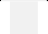 Kod pocztowy  Miejscowość	Ulica	Nr domu	Nr lokaluDANE O OSOBIE(OSOBACH) REPREZENTUJĄCEJ(YCH)ORGAN PROWADZĄCYDANE O OSOBIE(OSOBACH) REPREZENTUJĄCEJ(YCH)ORGAN PROWADZĄCYNazwisko i imięTytuł prawny osoby prawnej lub dokument upoważniający do reprezentowania w imieniu organu prowadzącego ( należy dołączyć do wniosku )Część B PLANOWANA LICZBA UCZNIÓW W ROKU, KTÓREGO DOTYCZY WNIOSEKCzęść B PLANOWANA LICZBA UCZNIÓW W ROKU, KTÓREGO DOTYCZY WNIOSEKCzęść B PLANOWANA LICZBA UCZNIÓW W ROKU, KTÓREGO DOTYCZY WNIOSEKCzęść B PLANOWANA LICZBA UCZNIÓW W ROKU, KTÓREGO DOTYCZY WNIOSEKJEDNOSTKA NIENALEŻĄCA DO SEKTORA FINANSÓW PUBLICZNYCHJEDNOSTKA NIENALEŻĄCA DO SEKTORA FINANSÓW PUBLICZNYCHLICZBA UCZNIÓWLICZBA UCZNIÓW NIEPEŁNO-SPRAWNYCHPRZEDSZKOLEPRZEDSZKOLEPRZEDSZKOLE SPECJALNEPRZEDSZKOLE SPECJALNEODDZIAŁY PRZEDSZKOLNE W SZKOLE PODSTAWOWEJODDZIAŁY PRZEDSZKOLNE W SZKOLE PODSTAWOWEJINNA FORMA WYCHOWANIA PRZEDSZKOLNEGOINNA FORMA WYCHOWANIA PRZEDSZKOLNEGOSZKOŁA PODSTAWOWASZKOŁA PODSTAWOWASZKOŁA PODSTAWOWA SPECJALNASZKOŁA PODSTAWOWA SPECJALNALICEUM OGÓLNOKSZTAŁCĄCELICEUM OGÓLNOKSZTAŁCĄCETECHNIKUMTECHNIKUMBRANŻOWA SZKOŁA I, II STOPNIABRANŻOWA SZKOŁA I, II STOPNIASZKOŁA POLICEALNASZKOŁA POLICEALNASPECJALNA SZKOŁA PRZYSPOSABIAJĄCA DO PRACYSPECJALNA SZKOŁA PRZYSPOSABIAJĄCA DO PRACYOŚRODKI REWALIDACYJNO - WYCHOWAWCZYOŚRODKI REWALIDACYJNO - WYCHOWAWCZYLiczba uczniów objętych wczesnym wspomaganiem rozwoju, posiadających opinię o potrzebie wczesnego wspomagania rozwoju, o której mowa w art. 127 ust. 10 ustawy Prawo oświatowe (dotyczyć może tylko przedszkoli, innych form wychowania przedszkolnego, szkół podstawowych z oddziałami przedszkolnymi, poradni psychologiczno-pedagogicznych oraz ośrodkówrewalidacyjno-wychowawczych, o których mowa w art. 2 pkt . 7 ustawy Prawo oświatowe).Liczba uczniów objętych wczesnym wspomaganiem rozwoju, posiadających opinię o potrzebie wczesnego wspomagania rozwoju, o której mowa w art. 127 ust. 10 ustawy Prawo oświatowe (dotyczyć może tylko przedszkoli, innych form wychowania przedszkolnego, szkół podstawowych z oddziałami przedszkolnymi, poradni psychologiczno-pedagogicznych oraz ośrodkówrewalidacyjno-wychowawczych, o których mowa w art. 2 pkt . 7 ustawy Prawo oświatowe).Liczba uczniów objętych wczesnym wspomaganiem rozwoju, posiadających opinię o potrzebie wczesnego wspomagania rozwoju, o której mowa w art. 127 ust. 10 ustawy Prawo oświatowe (dotyczyć może tylko przedszkoli, innych form wychowania przedszkolnego, szkół podstawowych z oddziałami przedszkolnymi, poradni psychologiczno-pedagogicznych oraz ośrodkówrewalidacyjno-wychowawczych, o których mowa w art. 2 pkt . 7 ustawy Prawo oświatowe).Liczba uczniów objętych wczesnym wspomaganiem rozwoju, posiadających opinię o potrzebie wczesnego wspomagania rozwoju, o której mowa w art. 127 ust. 10 ustawy Prawo oświatowe (dotyczyć może tylko przedszkoli, innych form wychowania przedszkolnego, szkół podstawowych z oddziałami przedszkolnymi, poradni psychologiczno-pedagogicznych oraz ośrodkówrewalidacyjno-wychowawczych, o których mowa w art. 2 pkt . 7 ustawy Prawo oświatowe).Ogółem uczniów: …………………………………Ogółem uczniów: …………………………………Ogółem uczniów: …………………………………Liczba uczestników zajęć rewalidacyjno – wychowawczych prowadzonych przez przedszkola, inne formy wychowania przedszkolnego, szkoły podstawowe, szkoły podstawowe z oddziałami gimnazjalnymi, gimnazja, szkoły ponadgimnazjalne//ponadpodstawowe, w tym branżowa szkoła I stopnia z oddziałami zasadniczej szkoły zawodowej lub oddziałami gimnazjalnymi oraz liceum ogólnokształcące z oddziałami gimnazjalnymi, poradnie psychologiczno – pedagogiczne oraz ośrodki rewalidacyjno- wychowawcze, o których mowa w art. 2 pkt 7 ustawy Prawo oświatoweLiczba uczestników zajęć rewalidacyjno – wychowawczych prowadzonych przez przedszkola, inne formy wychowania przedszkolnego, szkoły podstawowe, szkoły podstawowe z oddziałami gimnazjalnymi, gimnazja, szkoły ponadgimnazjalne//ponadpodstawowe, w tym branżowa szkoła I stopnia z oddziałami zasadniczej szkoły zawodowej lub oddziałami gimnazjalnymi oraz liceum ogólnokształcące z oddziałami gimnazjalnymi, poradnie psychologiczno – pedagogiczne oraz ośrodki rewalidacyjno- wychowawcze, o których mowa w art. 2 pkt 7 ustawy Prawo oświatoweLiczba uczestników zajęć rewalidacyjno – wychowawczych prowadzonych przez przedszkola, inne formy wychowania przedszkolnego, szkoły podstawowe, szkoły podstawowe z oddziałami gimnazjalnymi, gimnazja, szkoły ponadgimnazjalne//ponadpodstawowe, w tym branżowa szkoła I stopnia z oddziałami zasadniczej szkoły zawodowej lub oddziałami gimnazjalnymi oraz liceum ogólnokształcące z oddziałami gimnazjalnymi, poradnie psychologiczno – pedagogiczne oraz ośrodki rewalidacyjno- wychowawcze, o których mowa w art. 2 pkt 7 ustawy Prawo oświatoweLiczba uczestników zajęć rewalidacyjno – wychowawczych prowadzonych przez przedszkola, inne formy wychowania przedszkolnego, szkoły podstawowe, szkoły podstawowe z oddziałami gimnazjalnymi, gimnazja, szkoły ponadgimnazjalne//ponadpodstawowe, w tym branżowa szkoła I stopnia z oddziałami zasadniczej szkoły zawodowej lub oddziałami gimnazjalnymi oraz liceum ogólnokształcące z oddziałami gimnazjalnymi, poradnie psychologiczno – pedagogiczne oraz ośrodki rewalidacyjno- wychowawcze, o których mowa w art. 2 pkt 7 ustawy Prawo oświatoweOgółem uczniów: …………………………………Ogółem uczniów: …………………………………Ogółem uczniów: …………………………………Część C INFORMACJA O PLANOWANEJ LICZBIE SŁUCHACZY KWALIFIKACYJNYCH KURSÓW ZAWODOWYCHCzęść C INFORMACJA O PLANOWANEJ LICZBIE SŁUCHACZY KWALIFIKACYJNYCH KURSÓW ZAWODOWYCHCzęść C INFORMACJA O PLANOWANEJ LICZBIE SŁUCHACZY KWALIFIKACYJNYCH KURSÓW ZAWODOWYCHNazwa i symbol cyfrowy zawodu, zgodnie z klasyfikacją zawodów szkolnictwa zawodowego oraz nazwa i oznaczenie kwalifikacjiPlanowana liczba słuchaczy przystępujących do egzaminu potwierdzającego kwalifikacjezawodowe w roku, którego dotyczy złożony wniosekCzęść D INFORMACJA O PLANOWANEJ LICZBIE UCZNIÓW, KTÓRZY UZYSKAJĄ ŚWIADECTWO DOJRZAŁOŚCI LUB DYPLOM POTWIERDZAJĄCY KWALIFIKACJE ZAWODOWECzęść D INFORMACJA O PLANOWANEJ LICZBIE UCZNIÓW, KTÓRZY UZYSKAJĄ ŚWIADECTWO DOJRZAŁOŚCI LUB DYPLOM POTWIERDZAJĄCY KWALIFIKACJE ZAWODOWECzęść D INFORMACJA O PLANOWANEJ LICZBIE UCZNIÓW, KTÓRZY UZYSKAJĄ ŚWIADECTWO DOJRZAŁOŚCI LUB DYPLOM POTWIERDZAJĄCY KWALIFIKACJE ZAWODOWELiczba uczniów, którzy uzyskają świadectwo dojrzałościLiczba uczniów, którzy uzyskają dyplom potwierdzający kwalifikacje zawodoweCzęść E PODPIS(-Y) OSOBY(OSÓB) REPREZENTUJĄCEJ(-YCH) ORGAN PROWADZĄCYCzęść E PODPIS(-Y) OSOBY(OSÓB) REPREZENTUJĄCEJ(-YCH) ORGAN PROWADZĄCYCzytelny(e) podpis(y) składającego(ych) wniosek o udzielenie dotacji…………………………………Miejscowość, dataSprawdzono zgodność informacji:z zaświadczeniem o wpisie do ewidencji prowadzonej  przez Miasto Białystok  lub z  zezwoleniem  na założenie szkoły  lub placówki publicznej wydanym przez Prezydenta Miasta Białystok.……………………………………………………………… data, podpis i pieczątka imienna(wypełnia Departament Edukacji)Sprawdzono zgodność informacji:z zaświadczeniem o wpisie do ewidencji prowadzonej  przez Miasto Białystok  lub z  zezwoleniem  na założenie szkoły  lub placówki publicznej wydanym przez Prezydenta Miasta Białystok.……………………………………………………………… data, podpis i pieczątka imienna(wypełnia Departament Edukacji)